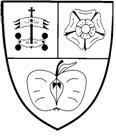 Aim High, Be Happy, Celebrate, TogetherApplegarth Primary School, Upwell Road, Northallerton, North Yorkshire DL7 8QF
Number on Roll: 280
Post: Deputy Headteacher
Commencing: April 2020
Salary: L6 - L11   £45,213 - 51,234Currently rated as Good by Ofsted (April 2018), our school is comprised of a mix of old Victorian and new buildings, with a dedicated wildlife area within the school grounds and access to an offsite facility. Our local area has a rich historical heritage and this is a key aspect for which we have been awarded national accreditation as a ‘Heritage School’. A very popular school, we are over-subscribed and working on plans to manage the increasing demand for places.Situated in the market town of Northallerton, we are a warm, happy school where we value our community and have an ethos of kindness and support for each other, placing a high premium on creating a learning environment in which children thrive in a ‘vibrant, exciting and happy school’ with a ‘friendly feel’.Working closely with the Headteacher, you will promote high expectations across all areas of the curriculum, in regards to pupils’ attainment and progress, behaviour, attitudes to learning; supporting our pupil’s wellbeing and supporting families; providing an atmosphere in which all pupils can learn, play and grow and showing support to each other.To succeed, you must be an outstanding classroom practitioner with proven leadership experience and the ability to motivate and inspire. Approachable and determined, you must be able to evidence success in supporting and developing colleagues; leading change for improvement and, above all, maximising pupil achievement.There is clearly much potential and with highly committed, experienced, and loyal staff, strong relationships with parents and carers and a supportive LA and governing body, there is much to look forward to.In return, we can offer you strong support and the opportunity for your continued professional development.
We very much welcome school visits. If you’d like the opportunity to visit, please email Steve Cooper at North Yorkshire County Council or call him on 01609 536578 or email: steve.cooper2@northyorks.gov.uk For more information and to apply, please go to our dedicated website: http://www.nyresourcing.co.uk/dht-applegarth/Key dates:School visits: 10am, Friday 22 November & 2pm, Tuesday 26 November  Closing date: Midnight, Sunday 8 DecemberShortlisting date: w/c 9 DecemberAssessment event: Thursday 9 & Friday 10 JanuaryWhen applying please take into account the following:Supporting InformationThe supporting information section of your application should clearly evidence your ability to meet the requirements we have outlined in the person specification. The information in Supporting Information will be used to shortlist applicants for this role and therefore it is imperative that you provide evidence as requested.ReferencesWhen completing your application, please provide 2 employment references. A faith reference is not required.